Remote-Viewing Session Cover Page Directions: Please include this sheet as the first page of your session. After all remote viewing is completed for this project, you will be sent the target definition for this remote-viewing session. This is a “public” remote-viewing study. By participating in this study, you are agreeing to place this session in the public domain, thereby allowing the public to download, save, and eventually examine your remote-viewing session. You are also allowing research to be conducted and published using your remote-viewing data. Thanks for participating in this important study. Please sign here to indicate that you have read and agree with the above statement:   	Signature 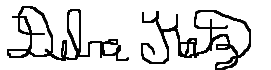 Debra Lynne Katz			Printed Name 4.-22-14	                                      Date debrakatz@yahoo.com                     Email address (please print clearly) Debra Lynne Katz  - TAG
Your “tag.” This is the name you want to be shown to the public when they download your session. Your actual name is an acceptable tag, should you care to use it. Subspace Mind Instructions: Your perception of this target corresponds only with the explicit contents of the target definition for this session, including spacial and temporal movement exercises as deemed useful by you as you execute this session. Target coordinates or tag: PSG 10 a (Use your own group’s method for determining this.) Target number and/or description: ______________________________You can fill in the above blank for the target number and/or description after you have been shown the target for this session. This space is for your own records. RV METHODOLOGY EMPLOYED: _CRV modified through p-4(note: I’m happy to be retasked. I was concerned I was on an AOL drive so didn’t want to spend extra time until I am sure that’s not the case).April  22, 2014                                                             DATE SESSION IS DONE: __________________________________________________ TIME SESSION IS BEGUN: 10:00 pm pst     FOR PART (a)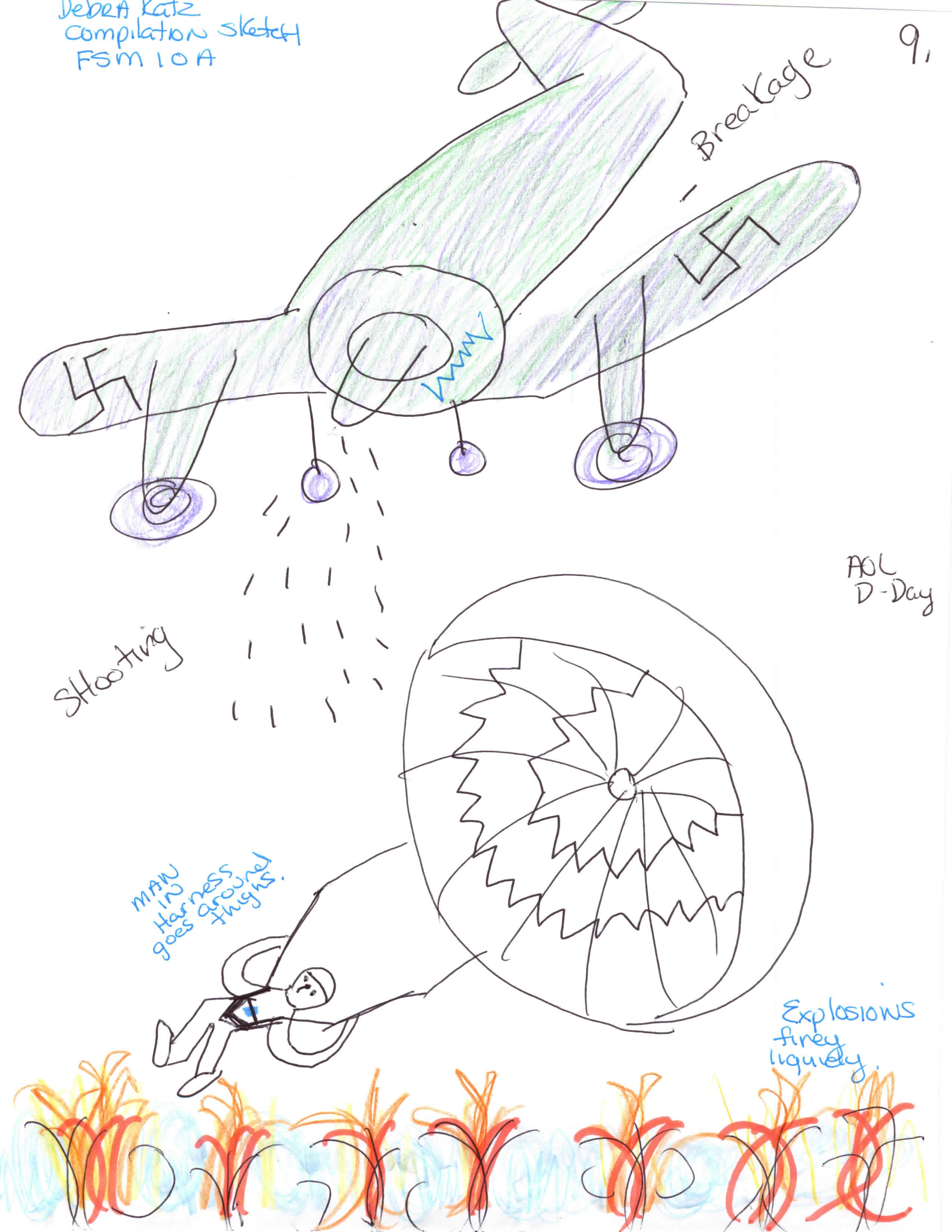 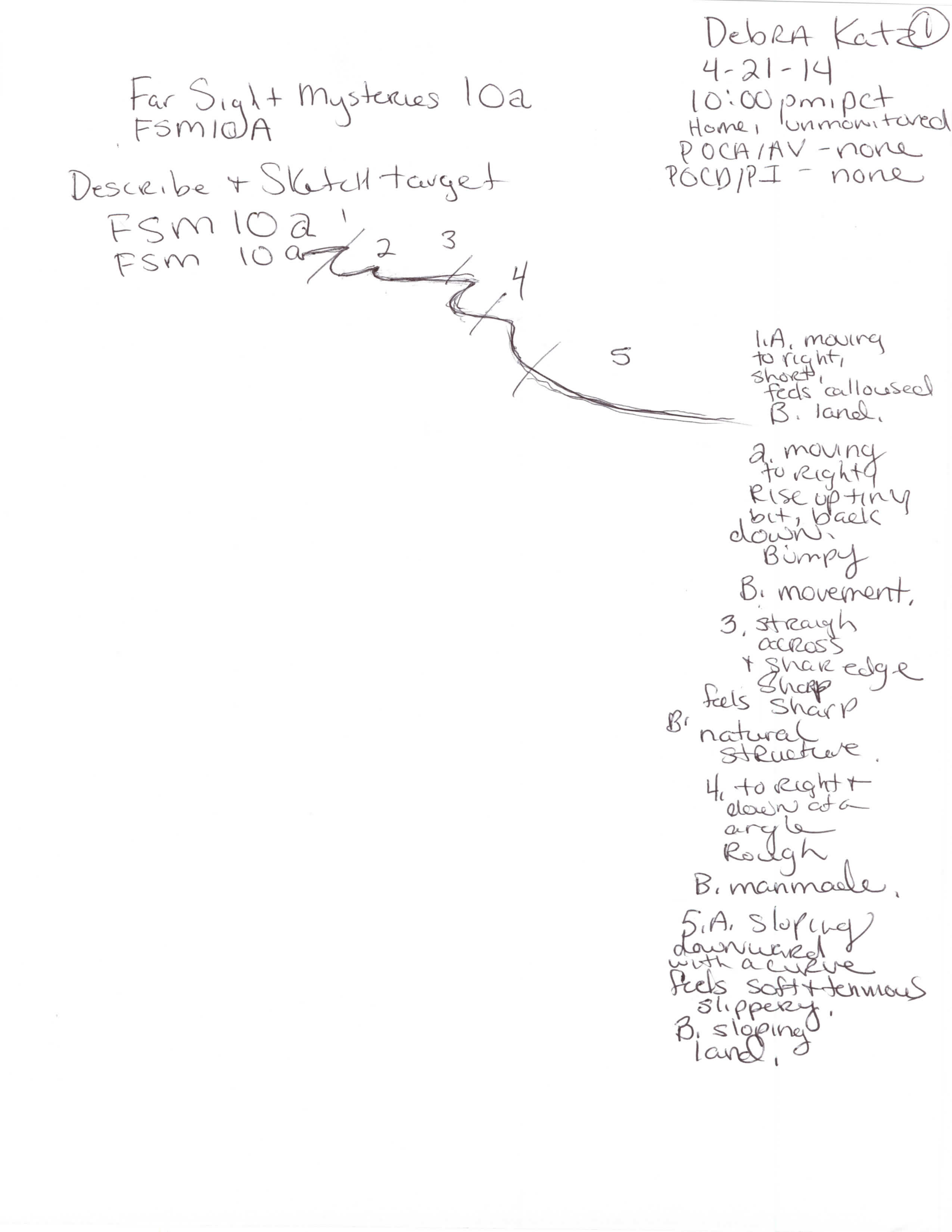 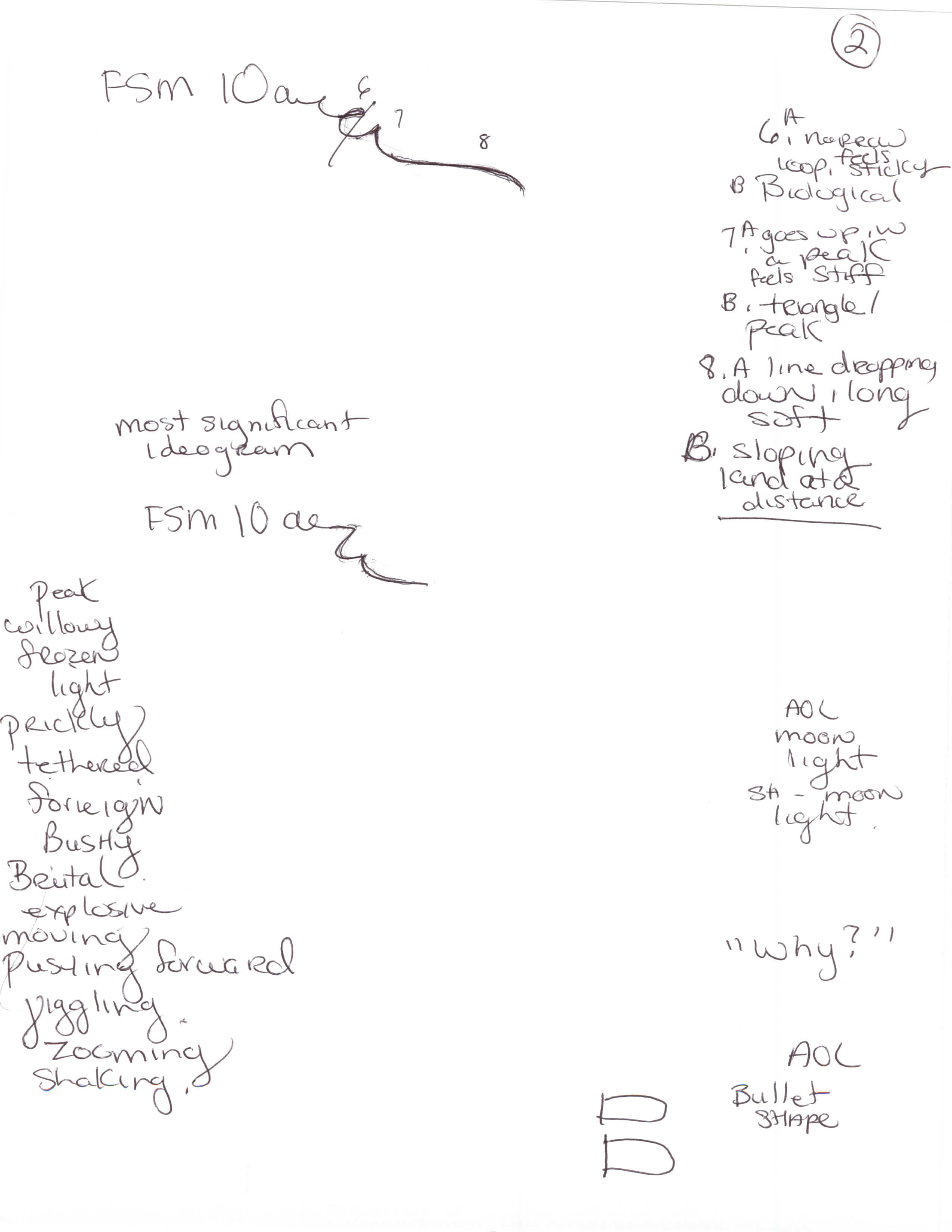 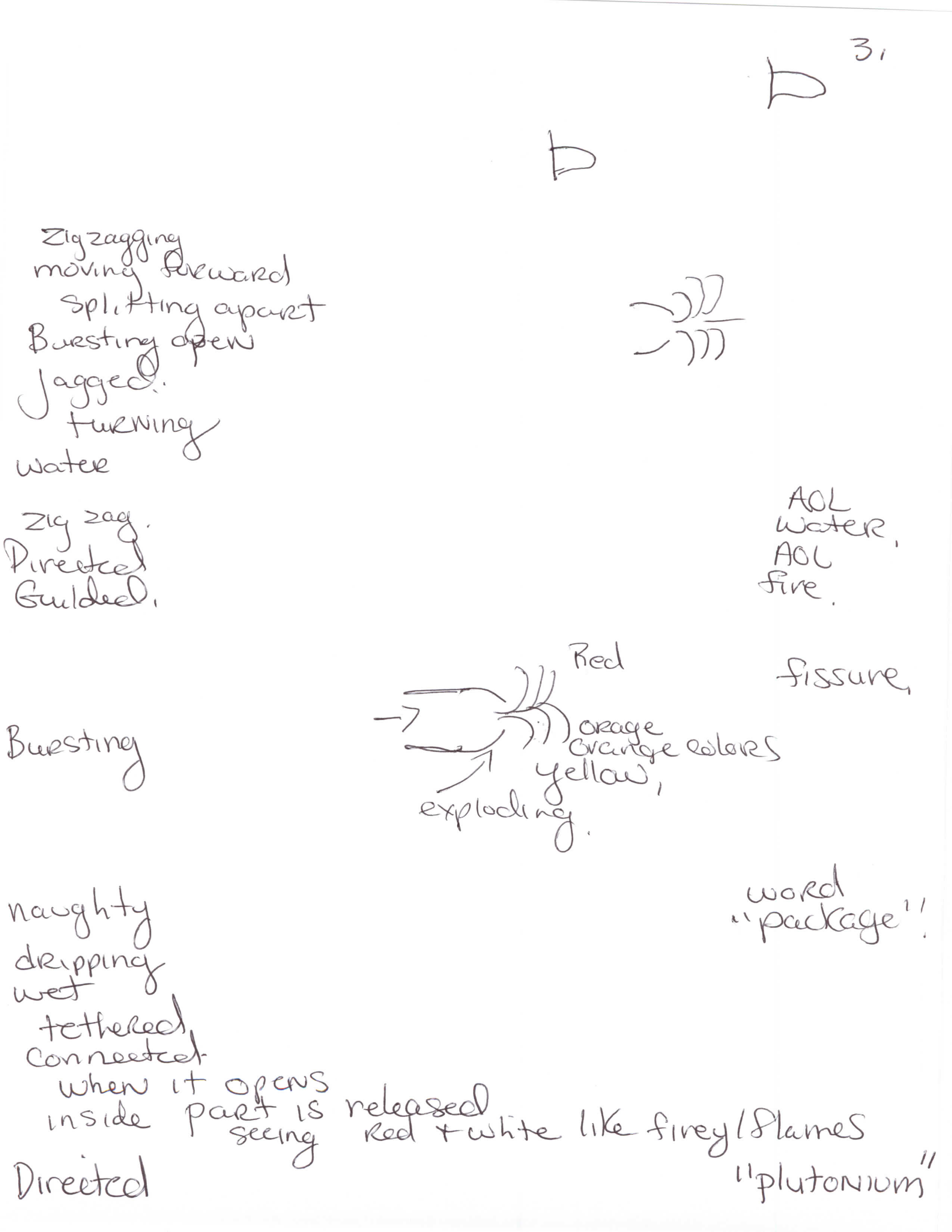 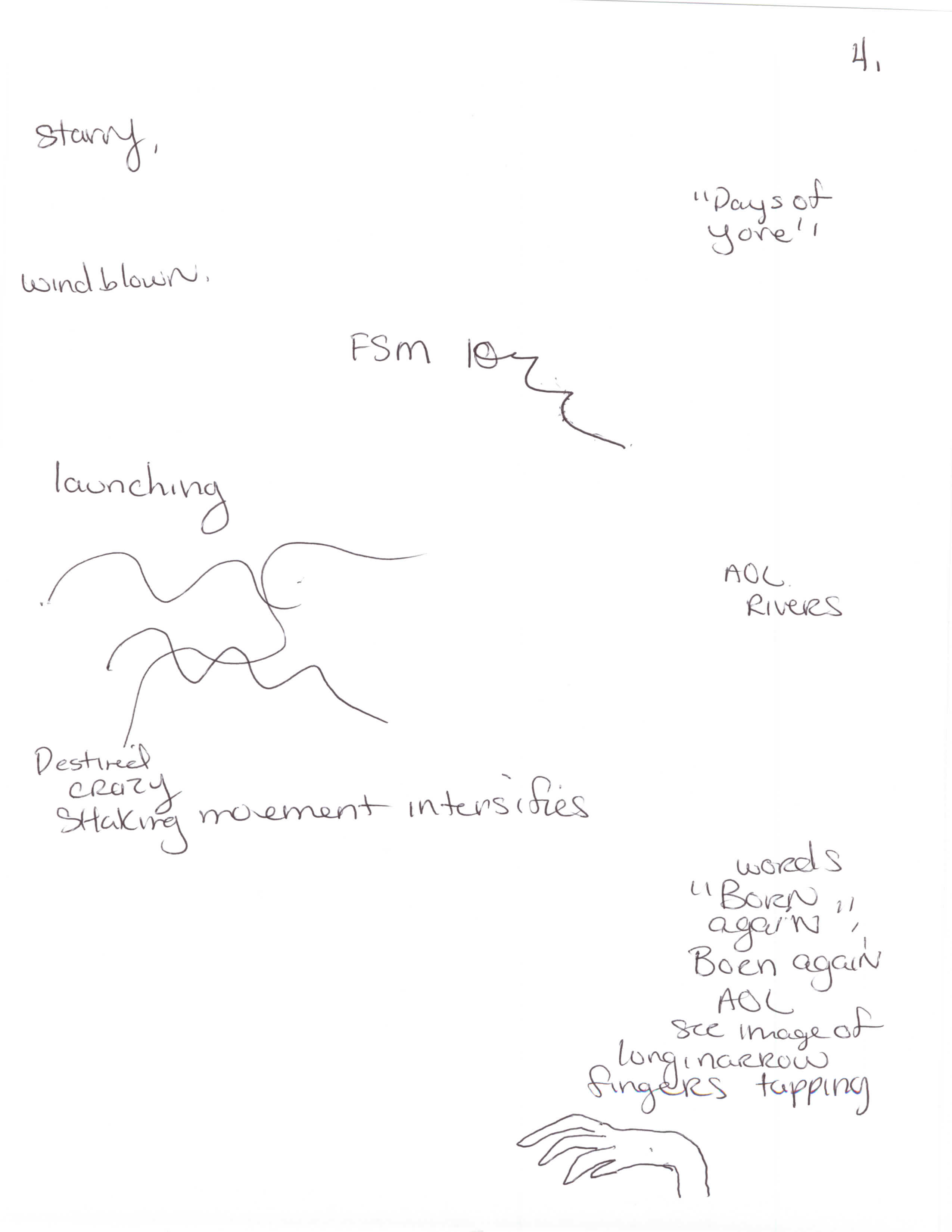 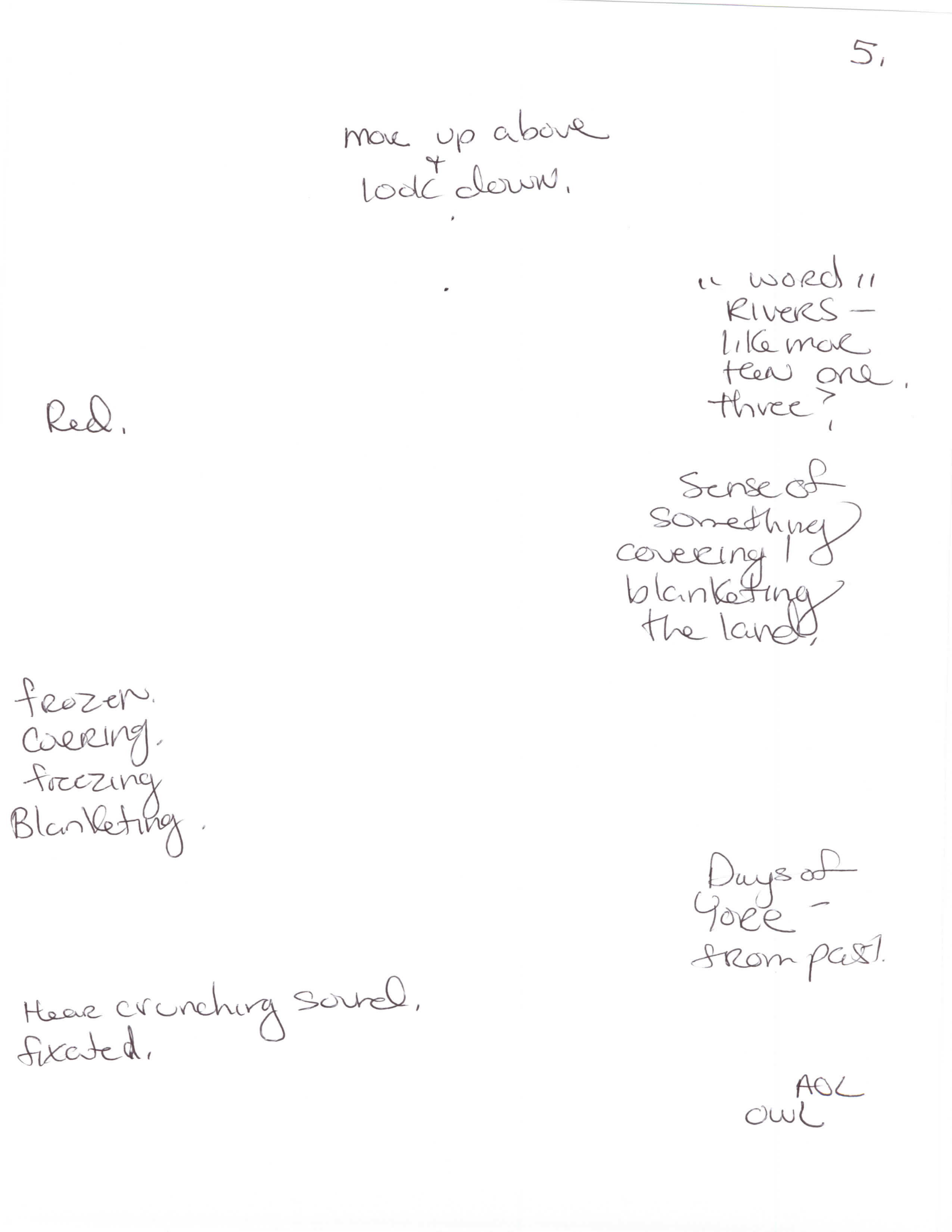 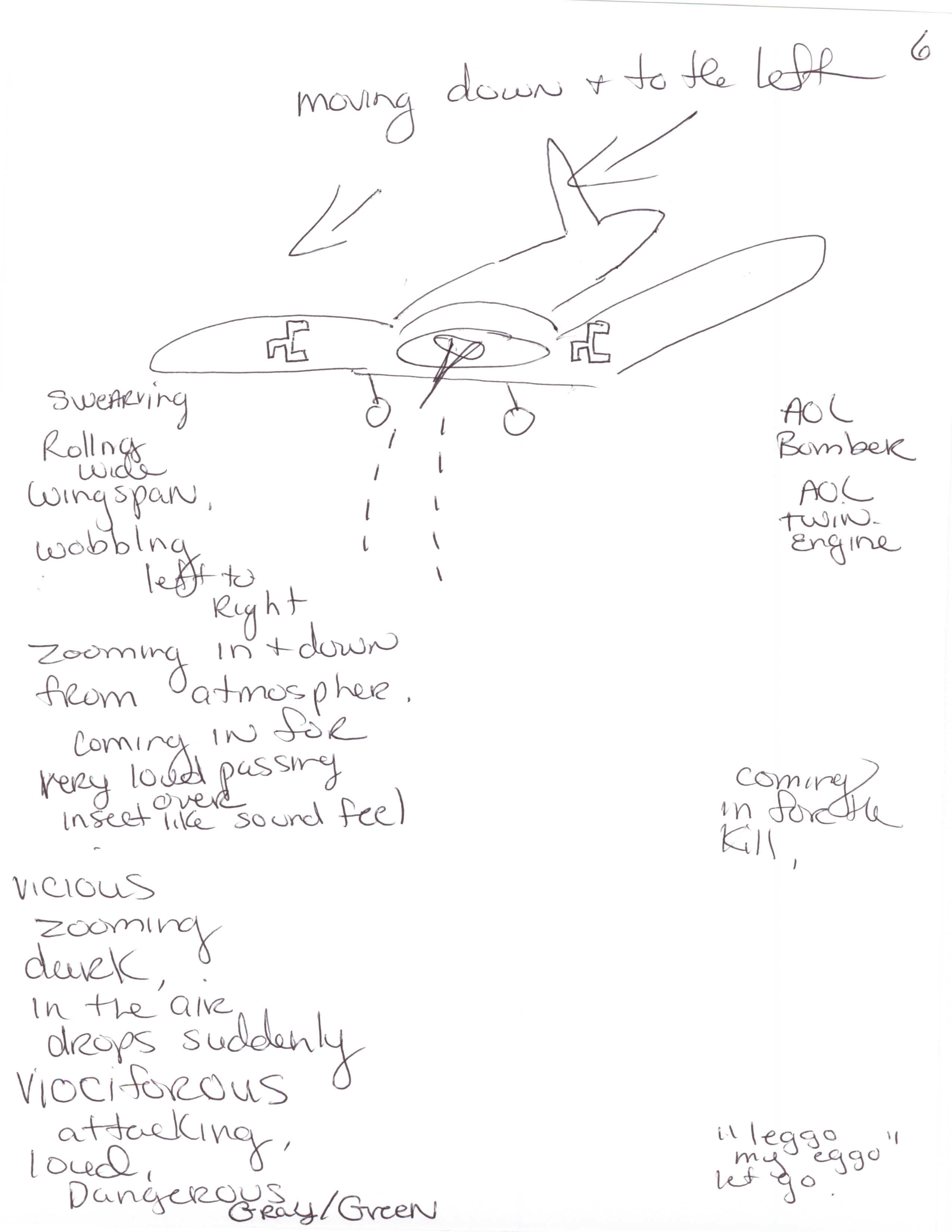 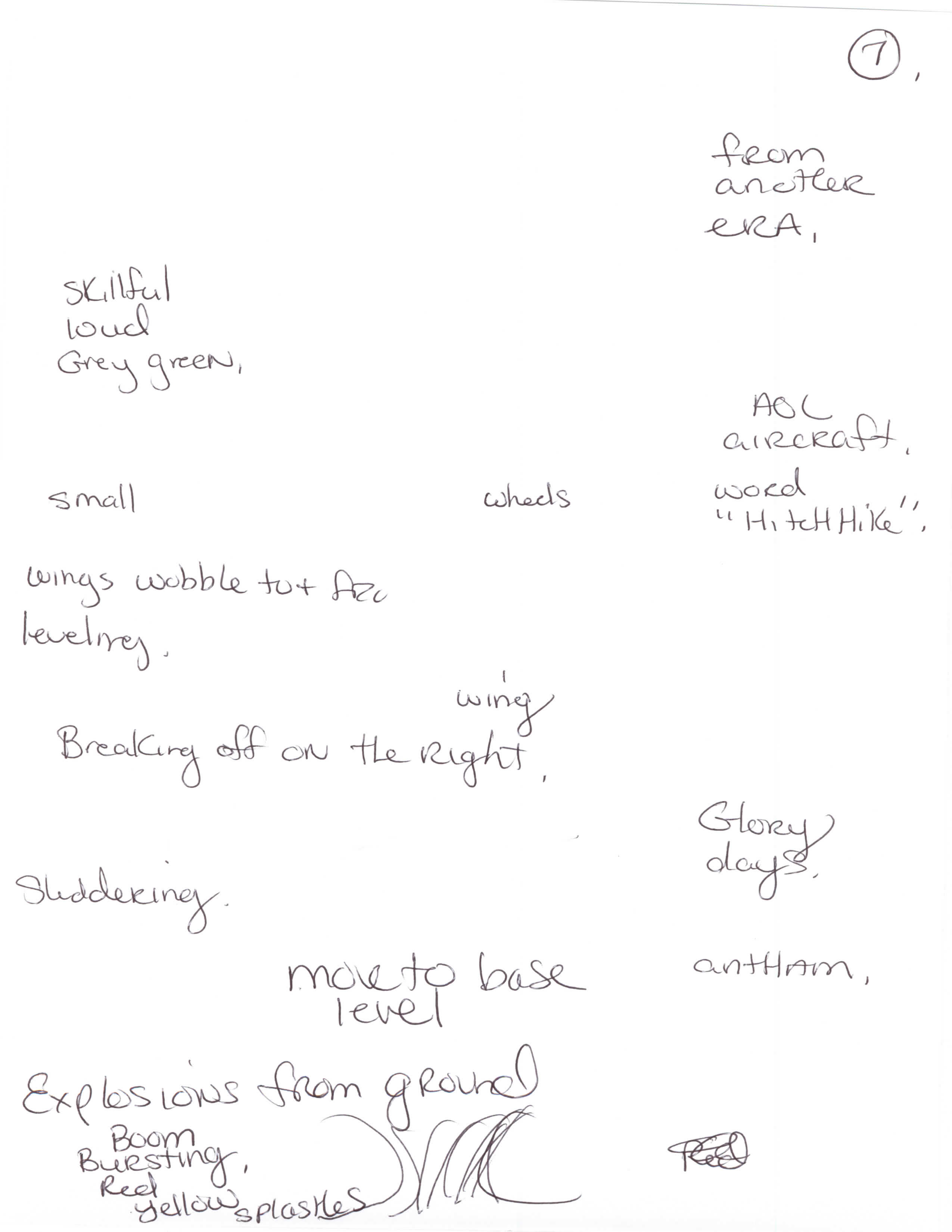 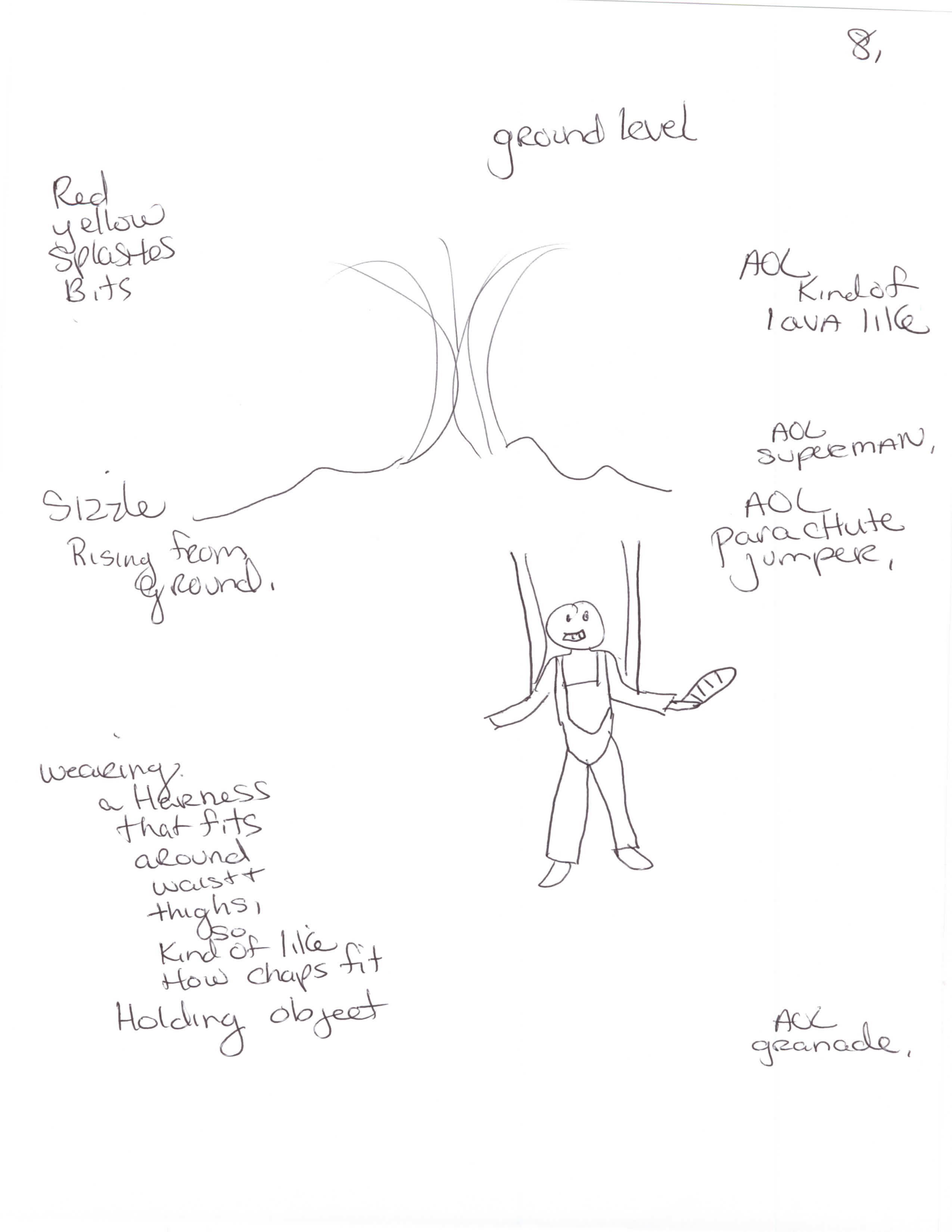 TargetFSM 10 A1st sessionno frontloadingViewerDebra KatzSession Done on 4-21-14Session Done on 4-21-1410 to 11:30 pm, PCTGestalts at the target:landmovementwaternatural structuresdownwardsswooping directionmanmadebiologicalairborne object/Craftflyingfallingswoopingdroppingbreaking apartshootingwingedbig nosetwinfiringwaveringzigzaggingflippingspinningswirlingdeadlydangerouskillinginsigniastiny wheelsgrey/greenkind of face like on itkind of face like on itextremely loudforeignleveling"hitchhike"gets louder as it passes.gets louder as it passes.Another Objectcapsule shapebullet shapeexplodingfieryinside bursts outbullet likered shooting outwhite shooting outwhite shooting outflame likeplutonium likeGround Levelexplodingflame likewetlava likesplashingparticlesLocations"3 Rivers"riversmultiple rivers something blanketing/covering the land.something blanketing/covering the land.sinisterConceptualDays of yoreglory daysfrom the pastBiologicalmaleharnessedstraps around thighsstraps around thighsherofallingholding objectmetalpinecone shapedSomething about born again  - with long narrow fingers tapping